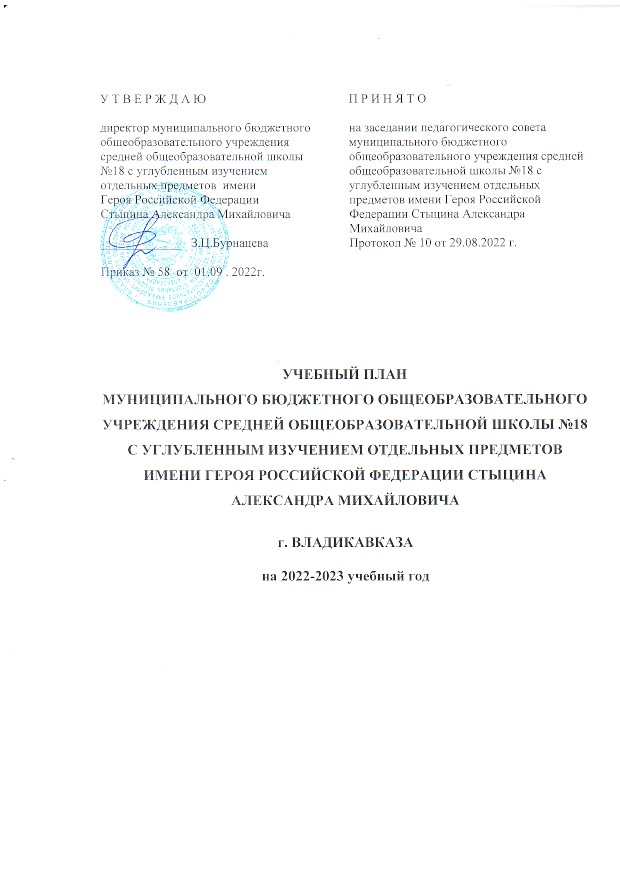 1.Пояснительная записка          Учебный план – документ, определяющий перечень, трудоемкость, последовательность и распределение по периодам обучения учебных предметов, курсов, дисциплин (модулей), практики, иных видов учебной деятельности и формы промежуточной аттестации обучающихся.В соответствии с пунктом 10 Порядка организации и осуществления образовательной деятельности по основным общеобразовательным программам - образовательным программам начального общего, основного общего и среднего общего образования, утвержденного приказом Министерства образования и науки Российской Федерации от 30 августа 2013 года № 1015, учебный план является частью образовательной программы. Учебный план разрабатывается образовательной организацией самостоятельно на основе примерных учебных планов, представленных в примерной основной образовательной программе среднего общего образования, размещенной в реестре примерных основных общеобразовательных программ Министерства просвещения Российской Федерации (http://fgosreestr.ru/). Учебный план муниципального бюджетного общеобразовательного учреждения средней общеобразовательной школы №18 с углубленным изучением отдельных предметов имени Героя Российской Федерации Стыцина Александра Михайловича            г. Владикавказа (МБОУ СОШ №18), реализующего  образовательные программы начального общего, основного общего  и среднего  общего образования на 2022 - 20/23 учебный год разработан на основе следующих документов:Федеральный Закон от 29 декабря 2012 года  №273 «Об образовании в Российской Федерации»; Закон Республики Северная  Осетия-Алания от 27 декабря 2013 года № 61-РЗ «Об образовании в Республике Северная Осетия-Алания»;Приказ Министерства образования и науки Российской Федерации от 31 мая 2021 г. № 286 «Об утверждении федерального государственного образовательного стандарта начального общего образования»;Приказ Министерства образования и науки Российской Федерации от 31 мая 2021 г. № 287 «Об утверждении федерального государственного образовательного стандарта основного общего образования»;Приказ Министерства образования и науки Российской Федерации от 6 октября 2009 г. № 373 «Об утверждении и введении в действие федерального государственного образовательного стандарта начального общего образования (в ред. приказов Минобрнауки России от 26.11.2010 N 1241, от 22.09.2011 N 2357, от 18.12.2012 N 1060);Приказ Министерства образования и науки Российской Федерации от 30.08.2013 г. №1015 «Об утверждении Порядка организации и осуществления образовательной деятельности по основным общеобразовательным программам – образовательным программам начального общего, основного общего и среднего общего образования»;      Приказ Министерства образования и науки Российской Федерации от 29.12.2014г. №1643  «О внесении изменений в федеральный государственный образовательный стандарт начального  общего образования, утвержденный приказом Министерства образования и науки Российской Федерации от 6.10.2009г. № 373.Приказ Министерства образования и науки Российской Федерации от 31.12.2015г. №1576 «О внесении изменений в федеральный государственный образовательный стандарт начального общего образования, утвержденный приказом Министерства образования и науки Российской Федерации от 6 октября 2009г. № 373.      Приказ Министерства образования и науки Российской Федерации от 31.12.2015г. №1577  «О внесении изменений в федеральный государственный образовательный стандарт основного общего образования, утвержденный приказом Министерства образования и науки Российской Федерации от 17 декабря 2010г. № 1897.      Приказ Министерства образования и науки Российской Федерации от 31.12.2015г. №1578  «О внесении изменений в федеральный государственный образовательный стандарт среднего общего образования, утвержденный приказом Министерства образования и науки Российской Федерации от 17 мая  2012г. № 413.      Приказ Министерства образования и науки Российской Федерации от 31.12.2015г. №613  «О внесении изменений в федеральный государственный образовательный стандарт среднего общего образования, утвержденный приказом Министерства образования и науки Российской Федерации от 17 мая  2012г. № 413.Приказ Министерства образования и науки Республики Северная Осетия-Алания №400 от 19.04.2017г « О введении в пилотном режиме федерального государственного образовательного стандарта среднего общего образования в общеобразовательных учреждениях Республики Северная- Осетия Алания в 2017-2019 годах.     Приказ Министерства образования и науки Республики Северная Осетия-Алания №285 от 11.03.2012г. « О введении федерального государственного образовательного стандарта основного общего образования в общеобразовательных учреждениях Республики Северная Осетия-Алания в 2012-2014 году».Приказ Министерства образования и науки Российской Федерации от 26.01.2016г.№ 38 « О внесении изменений в федеральный перечень учебников , рекомендуемых к использованию при реализации имеющих государственную аккредитацию образовательных программ начального общего, основного общего, среднего общего образования и науки РФ».Приказ Министерства образования и науки Российской Федерации от 31.03.2014г. №253 «Об утверждении федерального перечня учебников , рекомендованных к использованию при реализации имеющих государственную аккредитацию образовательных программ начального общего, основного общего, среднего общего образования».     постановление Главного государственного санитарного  врача Российской Федерации  от 29 декабря 2010г. № 189 «Об утверждении СанПиН 2.4.2.2821-10 «Санитарно-эпидемиологические требования к условиям и организации обучения в общеобразовательных учреждениях» (в редакции изменений №1, утвержденных постановлением Главного государственного санитарного врача Российской Федерации от 29 июня 2011 г. № 85).       Письма Роспотребнадзора   РФ от 12.08.2020г.       Письма Минобрнауки России №08-761 « Об изучении предметных областей ОРКСЭ и ОДНКНР».Письма Министерства образования и науки Российской Федерации от 12 мая 2011г. № 03-296 «Об организации внеурочной деятельности при введении федерального государственного образовательного стандарта общего образования».Письма Министерства образования и науки Российской Федерации от 8 октября 2010 г. № ИК-1494/19 «О введении третьего часа физической культуры».Письма Министерства образования Российской Федерации от 31 октября 2003г. № 13-51-263/123 «Об оценивании и аттестации учащихся, отнесенных по состоянию здоровья к специальной медицинской группе для занятий физической культурой».Письма Министерства спорта, туризма и молодежной политики Российской Федерации от 13 сентября 2010г. № ЮН-02-09/4912, Министерства образования и науки Российской Федерации от 7 сентября 2010 г. № ИК-1374/19 «О методических указаниях по использованию спортивных объектов в качестве межшкольных центров для проведения школьных уроков физической культуры и внешкольной спортивной работы».Письма Министерства образования Российской Федерации от 4 марта 2010г. № 03-413 «О методических рекомендациях по организации элективных курсов».Письма Министерства образования Российской Федерации от 26 июня 2012г. №03-ПГ-МОН-10430 «Об изучении предмета Технология».письма Министерства образования Российской Федерации от 22 августа 2012г.№ 08-250 « О введении учебного курса ОРКСЭ».Письма Министерства образования Российской Федерации от 25 мая 2015г. № 08-761 « Об изучении предметных областей : «Основы религиозных культур и светской этики» и «Основы духовно-нравственной  культуры народов России».    Уставом МБОУСОШ №18.Изучение учебных предметов организуется с использованием учебников, входящих в Федеральный перечень учебников, рекомендуемых к использованию при реализации имеющих государственную аккредитацию образовательных программ начального общего, основного общего, среднего общего образования, утвержденных приказом Министерства образования и науки Российской Федерации.В учебном плане определен состав учебных предметов обязательных предметных областей, которые должны быть реализованы во всех классах.На основании Устава МБОУ СОШ №18 при проведении занятий по родному языку и  родной литературе  осуществляется  деление классов на группы с учетом уровня владения обучающихся родным  языком: на группы учащихся, владеющих осетинским языком, и группы учащихся, не владеющих осетинским языком.    Учебный план МБОУ СОШ №18 на 2022 - 2023 учебный год обеспечивает выполнение гигиенических требований к режиму образовательного процесса, установленных СанПиН 2.4.2.2821-10 «Санитарно-эпидемиологические требования к условиям и организации обучения в общеобразовательных учреждениях», утвержденных постановлением Главного государственного санитарного врача Российской Федерации от 29.12.2010 №189 (далее – СанПиН 2.4.2.2821-10 и предусматривает:4-х летний срок освоения образовательных программ начального общего образования;5 летний срок освоения образовательных программ основного общего образования;2-х летний срок освоения образовательных программ среднего общего образования. Учебный план предусматривает:для обучающихся 1-х классов - 4 урока в день и 1 раз  в неделю – не более 5 уроков, за счет урока физической культуры;для обучающихся 2-4 классов – не более 5 уроков, и один раз в неделю 6 уроков за счет урока физической культуры при 5-ти дневной учебной неделе;для обучающихся  5-6 классов – не более 6 уроков;для обучающихся  7-11 классов - не более 7 уроков. Учебный год в образовательной организации начинается 05.09.2022 года.Устанавливается следующая продолжительность учебного года:1 класс –  33 учебные недели;2-4 класс – 34 учебные недели;5-8,10 классы – 34 учебные недели (без учета летнего экзаменационного периода);9,11 классы –34 учебные недели (без учета летнего экзаменационного периода).Обучение в 1-4  классах осуществляется с соблюдением следующих дополнительных требований:учебные занятия проводятся по 5-дневной учебной неделе и только в первую смену;      Обучение в 1 классе осуществляется с соблюдением следующих дополнительных требований:использование «ступенчатого» режима обучения в первом полугодии (в сентябре, октябре по 3 урока в день, в ноябре-декабре по 4 урока по 40 минут каждый; январь – май – по 4 урока по 40 минут каждый); после третьего и четвертого урока  организована  динамическая  пауза продолжительностью не менее 20 минут;обучение проводится без балльного оценивания знаний обучающихся;дополнительные недельные каникулы в середине третьей четверти  (СанПиН 2.4.2.2821-10, п. 10.10).Обучение во 2-м классе осуществляется с соблюдением следующих дополнительных требований:без балльного оценивания знаний обучающихся в первом полугодии.	Режим работы определяется образовательной организацией самостоятельно: в начальной школе по пятидневной, а в основном и среднем звене по шестидневной учебной неделе. Объем домашних заданий (по всем предметам) не должен превышать (в астрономических часах): во 2-3 классах - 1,5 ч, в 4 - 5 классах - 2 ч, в 6 - 8 классах - 2,5 ч, в 9 -11 классах - 3,5 ч. (СанПиН 2.4.2.2821-10, п. 10.30). На основании Концепции «Шахматное образование в общеобразовательных организациях Республики Северная Осетия-Алания» 1 час  физкультуры во 2-4 классах  отдается на шахматы. Заменять занятия физической культуры  другими предметами не допускается.В случае нехватки спортивных залов, при проведении учебных занятий по предмету «Физическая культура», рекомендуется объединять обучающихся только по параллелям, не допуская объединения разновозрастных групп обучающихся.  При проведении уроков физической культуры учитывается состояние здоровья обучающихся и производится деление их на основную   и специальную медицинскую группы.При проведении учебных занятий во 2-11 классах по иностранному языку, родному  языку и  родной литературе осуществляется деление классов на две группы; при проведении в 7-11 классах информатики осуществляется деление на две группы в том случае, если количество обучающихся в классе  превышает 25. Начальное общее образование        МБОУ СОШ №18 реализует основную образовательную программу начального общего образования в соответствии с  ФГОС НОО:Приказ   Министерства образования и науки Российской Федерации  от 6 .10.2009 г. № 373   - 2-4 классы.Приказ Министерства образования и науки Российской Федерации  от 31.05.2021г. № 286- 1 классы.         ООО НОО в 1-4 классах реализуется через учебный план и внеурочную деятельность.    Внеурочная  деятельность организуется по направлениям развития личности (спортивно-оздоровительное, духовно-нравственное, социальное, общекультурное), в том числе через такие формы как экскурсии, кружки, секции, олимпиады , соревнования, поисковые и научные исследования,  общественно полезные практики  на добровольной основе в соответствии с выбором участников образовательного процесса и возможностей образовательного учреждения. Основная образовательная программа начального общего образования разработана на основе Примерной основной образовательной программы начального общего образования (www.fgosreestr.ru ). Учебный предмет «Окружающий мир» в 4-х классах изучается интегрированным курсом с «Историей Осетии» в объеме 17,5 часов в год.          Во 2-х  и  3-х классах 1 час школьного компонента отдан на изучение литературного  чтения.          Часть учебного плана, формируемая участниками образовательного процесса, направлена на реализацию следующих образовательных программ:                            «Школа России» - 1 «А», 1 «Б», 1 «В»,, 2 «А», 2 «Б», 2 «В»,  2 «Г»,   3 «А»,  3 «Б»,  3 «В»,  3 «Г», 4 «А», 4 «Б», 4 «В», 4 «Г» классы.        В соответствии с выбором  модуля (Основы светской этики), изучаемого в рамках ОРКСЭ, осуществленным  обучающимися и их родителями (законными представителями), в 4 классе  изучение  ОРКСЭ зафиксировано протоколами родительских собраний (№3 от 18.01 2022г.) и письменными заявлениями родителей. 2.1. Формы промежуточной аттестации обучающихсяПромежуточная аттестация – это установление уровня достижения результатов освоения учебных предметов, курсов, дисциплин (модулей), предусмотренных образовательной программой. Промежуточная аттестация проводится, начиная со второго класса. Сроки проведения годовой промежуточной аттестации в МБОУ СОШ №18  устанавливаются календарным учебным графиком школы. На основании Положения МБОУ СОШ №18 «О формах, периодичности, порядке текущего контроля успеваемости и промежуточной аттестации обучающихся» годовая промежуточная аттестация обучающихся 2-4-х классов проводится по каждому учебному предмету с учетом его специфики и представлена в таблицеИтоги годовой промежуточной аттестации отражаются в журнале в виде отметки по пятибалльной шкале в разделе тех учебных предметов, курсов, дисциплин (модулей) по которым она проводилась. Отметки за промежуточную аттестацию выставляются в журнал в отдельном столбце. Итоговая отметка по учебному предмету, курсу, дисциплине (модулю) при проведении годовой промежуточной аттестации с аттестационными испытаниями выставляется учителем с учетом отметок за четверть, годовой отметки и отметки, полученной при прохождении годовой промежуточной аттестации. 2.2. Базисный   учебный план (годовой)для 1- 4 классов образовательных организаций, реализующих основную общеобразовательную программу начального общего образования 2.3.Недельный  учебный план для классов,реализующих основную образовательную программуначального общего образования  (1)  Изучение учебного предмета Технология в 1-4 классах проводится по модулю                       - Декоративно-прикладное искусство 1 час  с учетом возможностей школы.Основное общее образованиеВариант 4 для 6-9 классов вариант 5 для 5 классов  Учебный план основного общего образования МБОУ СОШ №18 является одним из основных механизмов реализации ООП ООО, обеспечивает реализацию требований ФГОС ООО, определяет общий объем нагрузки и максимальный объем аудиторной нагрузки обучающихся 5-9 классов,  реализующих ФГОС .При разработке Учебного плана был использован вариант 4 для ОО (2-4 классы), вариант 5 для 5 классов  по ФГОС  третьего поколения, представленный в ООПООО                                          ( www.fgosreestr.ru), в которых обучение ведется на русском языке, но наряду с ним изучается родной (осетинский) язык.          Учебный план состоит из двух частей: обязательной части и части формируемой участниками образовательных отношений.           Обязательная часть учебного плана определяет состав учебных предметов обязательных предметных областей и учебное время, отводимое по классам годам обучения. Допускаются интегрированные учебные предметы  как в рамках одной предметной области в целом, так и на определенном этапе обучения.         Часть учебного плана формируемая участниками образовательных отношений, определяет время, отводимое на изучение содержания образования, обеспечивающего реализацию интересов и потребностей обучающихся, их родителей (законных представителей), педагогического коллектива МБОУ СОШ №18. Время, отводимое на данную часть учебного плана  использовано на:          - увеличение учебных часов, предусмотренных на изучение отдельных учебных предметов обязательной части;          - другие виды учебной, воспитательной и иной деятельности обучающихся.           Изучение предмета «Технология» в 5-9 классах построено по модульному принципу с учетом возможности МБОУ СОШ №18.    Обязательный минимум содержания основных образовательных программ учебного предмета «Технология» изучается в рамках следующих направлений: «Индустриальные технологии».    В направление «Индустриальные технологии» включены модули по изучению Робототехники и Декоративно – прикладного искусства, Дизайн и архитектура.   Изучение учебного предмета «Технология» обеспечивает активное использование знаний, полученных при изучении других учебных предметов; формирование и развитие умений выполнения учебно-исследовательской и проектной деятельности; формирование  представлений о  социальных и  этических аспектах научно-технического прогресса.            Предмет «География Осетии» изучается интегрировано с учебным предметом «География» в 8 и 9 классах.    Учебный предмет "Основы безопасности жизнедеятельности" вводится для изучения на ступени основного общего образования. На его освоение отведен 1 час в неделю в        8-9 классах.           Продолжительность учебного года основного общего образования составляет          34 недели.           Режим работы 6-ти дневная учебная неделя.            Продолжительность урока в основной школе составляет 40 минут.         Внеурочная деятельность в соответствии с требованиями Стандарта организуется по основным направлениям развития личности (духовно-нравственное, социальное, общеинтеллектуальное, общекультурное, спортивно-оздоровительное и т. д.). Содержание данных занятий формируется  с учетом пожеланий обучающихся и их родителей (законных представителей) и осуществляться посредством различных форм организации, отличных от урочной системы обучения, таких как экскурсии, кружки, секции, круглые столы, конференции, диспуты, школьные научные общества, олимпиады, конкурсы, соревнования, поисковые и научные исследования, общественно полезные практики и т. д.При организации внеурочной деятельности обучающихся  используются  возможности организаций дополнительного образования, культуры, спорта. Часть формируемая участниками образовательных отношений в 5-9 классах:в 5-х  классах    1 час – на изучение родного (осетинского) языка для увеличения часов                             учебного  предмета и повышения качества образования по данному                             предметув 6-х  классах    1 час – на изучение предмета «Основы духовно-нравственной культуры                                народов России».в 7-х классах    1 час – на изучение предмета «Основы духовно-нравственной культуры                                народов России».                            1 час – на изучение  физики  для увеличения часов учебного                               предмета и  повышения качества образования по данному предметув 8-х классах    1 час – на изучение курса финансовая грамотность для                            повышения финансовой грамотности учащихсяв 9-х классах    1 час – на изучение алгебры для увеличения часов учебного предмета                              и  повышения качества образования по данному предмету3.1. Формы промежуточной аттестации обучающихся               Промежуточная аттестация – это установление уровня достижения результатов освоения учебных предметов, курсов, дисциплин (модулей), предусмотренных образовательной программой.                Сроки проведения годовой промежуточной аттестации в МБОУ СОШ №18  устанавливаются календарным учебным графиком школы.          На основании Положения МБОУ СОШ №18 «О формах, периодичности, порядкетекущего контроля успеваемости и промежуточной аттестации обучающихся» годовая промежуточная аттестация обучающихся 5-8-х классов проводится по каждому учебному предмету с учетом его специфики и представлена в таблице:              Итоги годовой промежуточной аттестации отражаются в журнале в виде отметки по пятибалльной шкале в разделе тех учебных предметов, курсов, дисциплин (модулей) по которым она проводилась. Отметки за промежуточную аттестацию выставляются в  журнал в отдельном столбце.               Итоговая отметка по учебному предмету, курсу, дисциплине (модулю) при проведении годовой промежуточной аттестации с аттестационными испытаниями выставляется учителем с учетом отметок за четверть, годовой отметки и отметки, полученной при прохождении годовой промежуточной аттестации.3.2. Годовой учебный план для 5-9 классов,реализующих основную образовательную программу основного общего образования3.3. Недельный учебный план для 5-9 классов,реализующих основную образовательную программу основного общего образования(ФГОС ООО)Изучение учебного предмета Технология в 5-8 классах построено по модульному принципу с учетом возможностей школы:     5 классы:Модуль  - Декоративно-прикладное искусство 1 час.Модуль – Робототехника 1 час. классы:Модуль  - Декоративно-прикладное искусство 1 час.Модуль – Робототехника 1 час. классы:Модуль  - Декоративно-прикладное искусство 1 час.Модуль – Робототехника 1 час. классы:Модуль – Робототехника 1 часМодуль – Дизайн и архитектура 1 часклассы :Модуль – Робототехника 1 час.Изучение предмета «Основы духовно-нравственной культуры народов России» проводится в рамках внеурочной деятельности в 5 классе.                                       4.Среднее  общее образование                 МБОУ СОШ №18 работает по реализации ФГОС среднего общего образования в 10- 11  классах.                 На новый учебный год выбраны следующие профили:                 Универсальный профиль -  позволяет ограничиться базовым уровнем изучения учебных предметов, однако ученик также может выбрать учебные предметы на углубленном уровне.               Гуманитарный профиль – в данном профиле для изучения на углубленном уровне выбираются учебные предметы преимущественно из предметных областей «Общественные науки» - история и обществознание.              Естественно-научный профиль на углубленном уровне изучаются: химия, биология, математика«А» класс – универсальный  (разбивается на две подгруппы); «А» класс – гуманитарный;             11 «Б» класс – естественно - научный             Варианты учебных планов  иллюстрируют разные возможности образовательной организации как в удовлетворении индивидуальных интересов обучающихся, так и в углублении подготовки по учебным предметам для сдачи  ЕГЭ.4.1. Формы промежуточной аттестации обучающихся            Промежуточная аттестация – это установление уровня достижения результатов освоения учебных предметов, курсов, дисциплин (модулей), предусмотренных образовательной программой.             Сроки проведения годовой промежуточной аттестации в МБОУ СОШ №18  устанавливаются календарным учебным графиком школы.            На основании Положения МБОУ СОШ №18 «О формах, периодичности, порядке текущего контроля успеваемости и промежуточной аттестации обучающихся» годовая промежуточная аттестация обучающихся 10-х классов проводится по каждому учебному предмету учебного плана с учетом его специфики и представлена в таблице:                Итоги годовой промежуточной аттестации отражаются в журнале в виде отметки по пятибалльной шкале в разделе тех учебных предметов, курсов, дисциплин (модулей) по которым она проводилась. Отметки за промежуточную аттестацию выставляются в  журнал в отдельном столбце.               Итоговая отметка по учебному предмету, курсу, дисциплине (модулю) при проведении годовой промежуточной аттестации с аттестационными испытаниями выставляется учителем с учетом отметок за полугодие, годовой отметки и отметки, полученной при прохождении годовой промежуточной аттестации4.2.Годовой (недельный) учебный план для 10 класса, реализующий основную образовательную программу среднего общего образованияУниверсальный профиль -10 «А»                              (разбивается на две подгруппы)        Предметная область «Естественные науки» в 10 «А»  классе была разделена на отдельные предметы,  и   за счет курсов по выбору распределено количество часов следующим образом: химия – 2 часа ; биология-2 часа, физика- 2 часа (на базовом уровне).        Предметная область «Общественные науки»  за счет курсов по выбору распределено количество часов следующим образом: история – 2 часа ; обществознание-2 часа, география- 1 час (на базовом уровне)На углубленном уровне изучаются следующие предметы: 1 подгруппа: химия - 4 часа.                                                                                                                            биология – 3 часа;                                                                                                    2  подгруппа:  история - 4 часа.                                                                                                                обществознание – 3 часа.                                                                                        Предмет  «Математика» изучается интегрировано включая  предмет  алгебра и начала математического анализа  и геометрию, за счет курсов по выбору на изучение математики добавлен 1 час.                                                                                                           1 час предмета  «Родной язык» (осетинский) изучается в рамках внеурочной деятельностиГуманитарный профиль -11 «А»         Предметная область «Естественные науки» была разделена на отдельные предметы - химия, биология, физика. Астромония.        За счет курсов  по выбору  были прибавлены 2 часа на физику.        Предмет  «Математика» изучается интегрировано включая  предмет  алгебра и начала математического анализа  и геометрию, за счет курсов по выбору на изучение математики добавлен 1 час.                                                                                                                   На углубленном уровне изучаются: история – 4 часа, обществознание -3 часаПредмет  «Родная литература» (осетинская) изучается интегрировано с предметом родной язык (осетинский).Естественно-научный профиль -11 «Б»Предметная область «Естественные науки» была разделена на отдельные предметы - химия, биология, физика, астрономия.На углубленном уровне изучаются: химия – 4 часа, биология -3 часа, математика -6 часов.За счет курсов  по выбору  были прибавлены 2 часа на физику.Предмет  «Математика» изучается интегрировано включая  предмет  алгебра и начала математического анализа  и геометрию.Предмет  «Родная литература» (осетинская) изучается интегрировано с предметом родной язык (осетинский).Учебные предметыФормы промежуточной аттестацииФормы промежуточной аттестацииФормы промежуточной аттестацииУчебные предметы2 класс3 класс4 классПредметные результатыПредметные результатыПредметные результатыПредметные результатыРусский языкДиктант с грамматическим заданиемДиктант с грамматическим заданиемДиктант с грамматическим заданиемЛитературное чтениеПроверка осознанности и техники чтенияПроверка осознанности и техники чтенияПроверка осознанности и техники чтенияРодной язык Контрольное списываниеДиктантДиктант с грамматическим заданиемЛитературное чтение на родном языкеПроверка осознанности и техники чтенияПроверка осознанности и техники чтенияПроверка осознанности и техники чтенияИностранный языкИтоговое тестированиеИтоговое тестированиеИтоговое тестированиеМатематикаКонтрольная работаКонтрольная работаКонтрольная работаОкружающий мир ТестированиеТестированиеЗащита проектаОсновы религиозных культур и светской этики--Защита проектаМузыкаПрактическая работа (урок-концерт)Практическая работа (урок-концерт)Практическая работа (урок-концерт)Изобразительное искусствоПрактическая работа (итоговый рисунок)Практическая работа (итоговый рисунок)Практическая работа (итоговый рисунок)Технология (1)Практическая работа (поделка)Практическая работа (поделка)Практическая работа (поделка)Физическая культураСдача нормативовСдача нормативовСдача нормативовПредметная областьУчебные предметыКоличество часов в годКоличество часов в годКоличество часов в годКоличество часов в годВсегоПредметная областьУчебные предметы1АБВ классФГОС2АБВГклассФГОС3АБВГ классФГОС4АБВГ классФГОСВсегоРусский язык и литературное чтениеРусский язык132170170170642Русский язык и литературное чтениеЛитературное чтение99102102102405Родной язык и литературное чтение на родном языкеРодной язык и литературное чтение на родном языке99102102102405Иностранный языкИностранный язык      0686868204Математика  Математика132136136136540Обществознание и естествознание (Окружающий мир)Окружающий мир 66686868*270Основы религиозных культур и светской этикиОсновы религиозных культур и светской этики---3434ИскусствоМузыка     33343434135ИскусствоИзобразительное искусство     33343434135Технология Технология (1)     33343434135Физическая культураФизическая культура     66102102102372ИТОГО:ИТОГО:6938508508843277Часть формируемая участниками образовательной деятельностиЧасть формируемая участниками образовательной деятельности-3434-68Максимально допустимая годовая нагрузка Максимально допустимая годовая нагрузка 6938848848843345Предметная областьУчебные предметыУчебные предметыКоличество часов в годКоличество часов в годКоличество часов в годКоличество часов в годВсегоПредметная областьУчебные предметыУчебные предметы1АБВ КлассФГОС2АБВГ классФГОС3АБВГ классФГОС4АБВГ классФГОСВсегоРусский язык и литературное чтениеРусский языкРусский язык455519Русский язык и литературное чтениеЛитературное чтениеЛитературное чтение333312Родной язык и литературное чтение на родном языкеРодной язык и литературное чтение на родном языкеРодной язык и литературное чтение на родном языке333312Иностранный языкИностранный языкИностранный язык02226Математика  МатематикаМатематика444416Обществознание и естествознание (Окружающий мир)Окружающий мир Окружающий мир 2222*8Основы религиозных культур и светской этикиОсновы религиозных культур и светской этикиОсновы религиозных культур и светской этики---11ИскусствоМузыкаМузыка11114ИскусствоИзобразительное искусствоИзобразительное искусство11114Технология Технология (1)Технология (1)11114Физическая культураФизическая культура (1)Физическая культура (1)233311ИТОГО:ИТОГО:ИТОГО:2125252697Часть формируемая участниками образовательной деятельностиЧасть формируемая участниками образовательной деятельностиЛитературное чтение-11-2Максимально допустимая годовая нагрузка Максимально допустимая годовая нагрузка Максимально допустимая годовая нагрузка 2126262699Учебные предметыФормы промежуточной аттестацииФормы промежуточной аттестацииФормы промежуточной аттестацииФормы промежуточной аттестацииУчебные предметы5 класс6 класс7 класс8 классРусский языкДиктант с грамматическим заданиемДиктант с грамматическим заданиемДиктант с грамматическим заданиемДиктант с грамматическим заданиемЛитератураИнтегрирован-ный зачетИнтегрирован-ный зачетИнтегрирован-ный зачет (устно)Интегрирован-ный зачет(устно)Родной языкДиктант с грамматическим заданиемДиктант с грамматическим заданиемДиктант с грамматическим заданиемДиктант с грамматическим заданиемРодная литература Интегрированный зачетИнтегрированный зачетИнтегрирован-ный зачетИнтегрирован-ный зачетИностранный язык (английский язык)Итоговое тестированиеИтоговое тестированиеИтоговое тестированиеИтоговое тестированиеМатематикаКонтрольная работаКонтрольная работаАлгебраКонтрольная работаКонтрольная работаГеометрияКонтрольная работаКонтрольная работаИнформатикаИтоговое тестированиеИтоговое тестированиеВсеобщая история. История России.Итоговое тестированиеИтоговое тестированиеИтоговое тестированиеИтоговое тестированиеОбществознаниеИтоговое тестированиеИтоговое тестированиеИтоговое тестированиеГеографияИтоговое тестированиеИтоговое тестированиеИтоговое тестированиеИтоговое тестированиеФизикаКонтрольная работаКонтрольная работаХимия Контрольная работаБиологияИтоговое тестированиеИтоговое тестированиеИтоговое тестированиеИтоговое тестированиеМузыкаПрактическая работа (урок-концерт)Практическая работа (урок-концерт)Практическая работа (урок-концерт)Практическая работа (урок-концертИЗОПрактическая работа (итоговый рисунок)Практическая работа (итоговый рисунок)Практическая работа (итоговый рисунок)Технология Практическая работа Практическая работаПрактическая работа Практическая работа ОБЖИтоговое тестированиеФизическая культураДифференцирован-ный зачетДифференцирован-ный зачетДифференцирован-ный зачетДифференцирован-ный зачетПредметные областиУчебные предметыКоличество часов в годКоличество часов в годКоличество часов в годКоличество часов в годКоличество часов в годКоличество часов в годПредметные областиУчебные предметы5АБВ классФГОС6АБВ классФГОС7АБВГ классФГОС8АБВГ классФГОС9АБВклассФГОСВсегоРусский язык и литератураФЕДЕРАЛЬНЫЙ КОМПОНЕНТФЕДЕРАЛЬНЫЙ КОМПОНЕНТФЕДЕРАЛЬНЫЙ КОМПОНЕНТФЕДЕРАЛЬНЫЙ КОМПОНЕНТФЕДЕРАЛЬНЫЙ КОМПОНЕНТРусский язык и литератураРусский язык170204136102102714Русский язык и литератураЛитература1021026868102442Родной язык и родная литератураРодной язык 3468686868306Родной язык и родная литератураРодная литература 3434343434170Иностранные языкиИностранный язык (английский язык)102102102102102510Математика и информатикаМатематика170170340Математика и информатикаАлгебра102102102306Математика и информатикаГеометрия686868204Математика и информатикаИнформатика343434102Общественно-научные предметыИстория России.Всеобщая история.6868686868340Общественно-научные предметыОбществознание034343434136Общественно-научные предметыГеография3434686868272Основы духовно-нравственной культуры народов РоссииОДНКНРЕстественно-научные предметыФизика6868102238Естественно-научные предметыХимия6868136Естественно-научные предметыБиология3434346868238ИскусствоМузыка34343434136ИскусствоИЗО343434102Технология Технология (1), (2)6868686834306Физическая культура и основы безопасности жизнедеятельностиОБЖ343468Физическая культура и основы безопасности жизнедеятельностиФизическая культура68102102102102476Физическая культура и основы безопасности жизнедеятельностиИтого:95210881122119011905542Часть формируемая участниками образовательных отношенийФизика3434Часть формируемая участниками образовательных отношенийАлгебра3434Часть формируемая участниками образовательных отношенийРодной язык3434Часть формируемая участниками образовательных отношенийОДНКНР343468Часть формируемая участниками образовательных отношенийФинансовая грамотность3434Предельно допустимая годовая учебная нагрузка Предельно допустимая годовая учебная нагрузка 98611221190122412245746Предметные областиУчебные предметыКоличество часов в неделюКоличество часов в неделюКоличество часов в неделюКоличество часов в неделюКоличество часов в неделюКоличество часов в неделюПредметные областиУчебные предметы5 АБВ классФГОС6 АБВ классФГОС7АБВГ классФГОС8АБВГ классФГОС9АБВклассФГОСВсегоОБЯЗАТЕЛЬНАЯ ЧАСТЬОБЯЗАТЕЛЬНАЯ ЧАСТЬОБЯЗАТЕЛЬНАЯ ЧАСТЬОБЯЗАТЕЛЬНАЯ ЧАСТЬОБЯЗАТЕЛЬНАЯ ЧАСТЬОБЯЗАТЕЛЬНАЯ ЧАСТЬОБЯЗАТЕЛЬНАЯ ЧАСТЬОБЯЗАТЕЛЬНАЯ ЧАСТЬРусский язык и литератураРусский язык5643321Русский язык и литератураЛитература3322313Родной язык и родная литератураРодной язык122229Родной язык и родная литератураРодная литература111115Иностранные языкиИностранный язык (английский язык)3333315Математика и информатикаМатематика5510Математика и информатикаАлгебра3339Математика и информатикаГеометрия2226Математика и информатикаИнформатика1113Общественно-научные предметыИстория России.Всеобщая история.2222210Общественно-научные предметыОбществознание11114Общественно-научные предметыГеография112228Основы духовно-нравственной культуры народов РоссииОДНКНРЕстественно-научные предметыФизика2237Естественно-научные предметыХимия224Естественно-научные предметыБиология111227ИскусствоМузыка11114ИскусствоИЗО1113Технология Технология (1), (2), (3)222219Физическая культура и основы безопасности жизнедеятельностиОБЖ112Физическая культура и основы безопасности жизнедеятельностиФизическая культура2333314Физическая культура и основы безопасности жизнедеятельностиИтого:2832333535163Часть формируемая участниками образовательных отношенийФизика11Часть формируемая участниками образовательных отношенийАлгебра11Часть формируемая участниками образовательных отношенийРодной язык11Часть формируемая участниками образовательных отношенийОДНКНР112Часть формируемая участниками образовательных отношенийФинансовая грамотность11Часть формируемая участниками образовательных отношенийИтого:112116Предельно допустимая аудиторная учебная нагрузка при 6-дневной учебной неделеПредельно допустимая аудиторная учебная нагрузка при 6-дневной учебной неделе2933353636169Учебные предметыФормы промежуточной аттестацииРусский языкТестирование (в форме ЕГЭ)ЛитератураСочинение Родная литература Итоговое тестированиеИностранный языкИтоговое тестированиеМатематикаКонтрольная работаИнформатикаИтоговое тестированиеИсторияИтоговое тестированиеОбществознаниеИтоговое тестированиеГеографияИтоговое тестированиеФизикаИтоговое тестированиеХимияИтоговое тестированиеБиологияИтоговое тестированиеФизическая культураДифференцированный зачетОБЖИтоговое тестированиеИндивидуальный проектЗащита проектаПредметная областьУчебный предметI подгруппа(гуманитарный)УровеньБазовыйII  подгруппа(естественно-научный)Количество часовРусский язык и литератураРусский язык3102Русский язык и литератураЛитература3102Родной язык и родная литератураРодная литература264Иностранные языкиИностранный язык3102Математика и информатикаМатематика6204Математика и информатикаИнформатика134Естественные наукиФизика268Естественные наукиХимия2468/136Естественные наукиБиология2368/102Общественные наукиИстория42136/68Обществознание32102/68География134Физическая культура,  основы безопасности жизнедеятельностиФизическая культура3102Физическая культура,  основы безопасности жизнедеятельностиОсновы безопасности жизнедеятельнос-ти134Индивидуальный проект 134ИТОГО371258Предметная областьУчебный предметБазовый Углубленный Количество часовРусский язык и литератураРусский язык268Русский язык и литератураЛитература3102Родной язык и родная литератураРодная литература3102Иностранные языкиИностранный язык3102Математика и информатикаМатематика6204Математика и информатикаИнформатика134Естественные наукиФизика268Естественные наукиАстрономия134Естественные наукиХимия268Естественные наукиБиология268Общественные наукиИстория3102Обществознание3102География134Физическая культура,  основы безопасности жизнедеятельностиФизическая культура3102Физическая культура,  основы безопасности жизнедеятельностиОсновы безопасности жизнедеятельности134Индивидуальный проект 134ИТОГО371258Предметная областьУчебный предметБазовый Углубленный Количество часовРусский язык и литератураРусский язык134Русский язык и литератураЛитература3102Родной язык и родная литератураРодная литература3102Иностранные языкиИностранный язык3102Математика и информатикаМатематика6204Математика и информатикаИнформатика134Естественные наукиФизика268Естественные наукиАстрономия134Естественные наукиХимия4136Естественные наукиБиология3102Общественные наукиИстория268Обществознание268 География134Физическая культура,  основы безопасности жизнедеятельностиФизическая культура3102Физическая культура,  основы безопасности жизнедеятельностиОсновы безопасности жизнедеятельности134Индивидуальный проект 134ИТОГО371258